Січень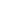 ЛютийБерезеньРобота з класом на весняних канікулах КвітеньТравеньТижні числаРобота з учнямиРобота з учнямиРобота з учнямиРобота з учнямиРобота з батькамиТижні числаЗагальношкільні заходиКласні заходиІндивідуальна роботаПревентивне вихованняРобота з батьками12-16 січня            ТИЖДЕНЬБЕЗПЕКИ Засідання активу класу «Плануємо на ІІ семестр».Засідання класного самоврядуванняКорегування соціального паспорту класуЖИТТЄ12.01.Інструктаж з безпеки життєдіяльності перед початком навчальних занять.16.01.Повторення ПДР Диктанти:Правила користування електроприборами;Обережно – тонкий лід!Обережно – бурульки!ДІЯЛЬНОСТІ Засідання батьківського комітету «Плани на ІІ семестр. Підготовка до ремонтних робіт».19-23 січня 19.01.Святки «На щастя, на здоров’я, на новеє літо».Конкурс плакатів.22.01. День соборності УкраїниТИЖДЕНЬ  Виховна година «Україна соборна». (ціннісне ставлення до держави)РОДИННИХІндивідуальні бесіди з учнями.Перевірка щоденників учнів.СВЯТДиктанти:Як вберегти себе від переохолодженеГострі респіраторні захворювання.Зимова дорога.21.01.Повторення ПДР.Анкетування батьків щодо психологічного клімату у родині 26-30 січня. Аукціон професій «Мій юний цвіт нової України, у наші очі дивиться народ».ТИЖДЕНЬГРОМАДЯНСЬКОГОПеревірка щоденників учнів.ВИХОВАННЯБесіда «Зимові водоймища».Класні батьківські збориТижні числа  Робота з учнями  Робота з учнями  Робота з учнями  Робота з учнямиРобота з батькамиТижні числаЗагальношкільні заходиКласні заходиІндивідуальна роботаПревентивне вихованняРобота з батьками2  - 6 лютогоКонкурс плакатів«Вогонь – друг, вогонь – ворог!».ТИЖДЕНЬБесіда «Професійні інтереси учнів».Інформаційна хвилинка «Професія, яка мені до вподоби».Виховна година «Обережно – вогонь!»ПОЖЕЖНОЇСкладання професіограм.Перевірка щоденників учнів.БЕЗПЕКИРобота з медсестрою «Що потрібно знати про режим дня та режим харчування?».Диктант «Правила пожежної безпеки».Консультації для батьків.9-13лютогоЛінійка пам’яті загиблих в Афганістані «Афган болить в душі моїй!»09.02.Година-реквієм «Ми будемо довго пам’ятати і вам забути не дамо».ТИЖДЕНЬПАТРІОТИЧНОГОПеревірка щоденників учнів.ВИХОВАННЯКонсультації для батьків.16-20 лютогоКонкурс «Валентинок».Творчі роботи до Дня Святого Валентина.Репетиція шоу-програми до Дня Валентина.16.02.Вечір «Все починається з кохання».ТИЖДЕНЬХУДОЖНЬО-Редколегія. Підготовка вітальної листівки для вчителів до Дня 8 березня.Перевірка щоденників учнів.ЕСТЕТИЧНОГОВИХОВАННЯКонсультації для батьків.23-27лютого23.02.День захисника Вітчизни.Святкування Масляної: благодійний ярмарок.Спортивні змагання. ТИЖДЕНЬНАРОДОЗНАВСТВАПідготовка до участі у святковому концерті до Дня 8 березня.Перевірка щоденників учнів.Консультації для батьків.Тижні числа   Робота з учнями   Робота з учнями   Робота з учнями   Робота з учнямиРобота з батькамиТижні числаЗагальношкільні заходиКласні заходиІндивідуальна роботаПревентивне вихованняРобота з батьками2-6 березня01.03.День боротьби з наркоманією.06.03.Святковий концерт до Міжнародного жіночого дня.Конкурс на краще привітання.ТИЖДЕНЬМОРАЛЬНОГОВзяти участь у святковому концерті, присвяченому 8 березню.Перевірка щоденників учнів.ВИХОВАННЯРобота з медсестрою «Які наслідки має наркозалежність».Всесвітній День боротьби з тютюнопалінням.Диктант «НІ наркотикам».05.03.Родинне свято «Матусенька моя рідненька».9-13 березняКонкурс малюнків до творів Т.Г.Шевченка.Шевченківські читання.«Шевченко у моїй родині» - виставка родинних реліквій: рушники, вишиванки, предмети побуту.ТИЖДЕНЬНАЦІОНАЛЬНОГОПеревірка щоденників учнів.Класна година «Навчання, відвідування занять, дисципліна».ВИХОВАННЯДиктанти:Обережно! Тонкий лід!Чим загрожують нам бурульки.Консультації для батьків.16-20 березняУроки у відкритого мікрофона.Перевірка щоденників учнів.Рейд-перевірка підручників. Підсумки.18.03.Лекція «Ожеледиця на дорозі».Лекція медсестри «Особиста гігієна».  Тиждень знань безпеки життєдіяльності.20.03.Інструктаж з безпеки життєдіяльності   напередодні канікулКонсультації для батьків.№ п\п      ДатаЧас і місце проведенняНазва заходу1.2.3.4.5.Тижні числаРобота з учнямиРобота з учнямиРобота з учнямиРобота з учнямиРобота з батькамиТижні числаЗагальношкільні заходиКласні заходиІндивідуальна роботаПревентивне вихованняРобота з батьками30 березня-3 квітня01.04.День гуморуБесіда з учнями «Що таке іронія і сарказм».Перевірка щоденників учнів.30.03.Інструктаж з безпекижиттєдіяльності перед початком навчальних занять. Повторення ПДР.Консультації для батьків.6-10 квітняМіжнародний День птахів.Конкурс на кращий екокуточок у класі.Акція «Чисте подвір’я».ТИЖДЕНЬЕКОЛОГІЧНОГОПеревірка щоденників учнів.Класна година «Навчання, відвідування занять, дисципліна».ВИХОВАННЯ Попереджальна бесіда «Світлофор і наша поведінка на вулиці».Консультації для батьків.13-17 квітня11.04.Міжнародний день звільнення узників фашистських таборів.12.04.Всесвітній День космонавтики.15.04.День довкілля.ТИЖДЕНЬЗДОРОВОГОВзяти участь Дні довкілля ( висадження квітів на класній клумбі). Перевірка щоденників учнів.Перевірка щоденників учнів.СПОСОБУЕкологічна безпека «Коли природа хворіє».Тематична година «Статеве виховання, відносини між юнаками та дівчатами». Тиждень психології: тренінги. «Дівоча консультація.ЖИТТЯБатьківська вітальня.20-24 квітня21.04.Міжнародний день пам’ятників.22.04.День Землі.19.04.День Європи.Виступ-презентація«Ярмарок професій».Виставка малюнків «Професія моїх батьків».            ТИЖДЕНЬПРОФОРІЄНТАЦІЇПеревірка щоденників учнів.Підготовка до концерту до Дня  Перемоги.Діагностика з профорієнтації. Повторення ПДР.Консультації для батьків.27-30 квітня26.04.День Чорнобильської трагедії.Лінійка пам’яті «Білий птах Чорнобиля».ТИЖДЕНЬПРАВОВОГОПеревірка щоденників учнів.Підготовка до концерту до Дня Перемоги.ВИХОВАННЯ30.04.Інструктаж з безпеки життєдіяльності перед травневими святами.День безпеки життєдіяльності.Консультації для батьків.Тижні числаРобота з учнямиРобота з учнямиРобота з учнямиРобота з учнямиРобота з батькамиТижні числаЗагальношкільні заходиКласні заходиІндивідуальна роботаПревентивне вихованняРобота з батьками4-8травня08.05.День Перемоги.Святковий концерт до 9 травня.Акція«Пам`ять».Урок мужності«За мир у всьому світі – це значить за життя».ТИЖДЕНЬПАТРІОТИЧНОГОРедколегія. Підготовка вітальної газети до Дня Перемоги. Перевірка щоденників учнів.ВИХОВАННЯСанітарний бюлетень «Невидимі вороги в повітрі».Батьківські збори 11-15 травняМіжнародний День Матері.Святковий концерт для матусь.ТИЖДЕНЬРОДИННОГОПеревірка щоденників учнів.Рейд-перевірка підручників. Підбиття підсумків за рік.ВИХОВАННЯРобота з медсестрою «СНІД – чума ХХІ століття».Консультації для батьків.15.05. Родинне свято «Моя сім’я».Батьківська вітальня «Ідеальна сім’я – першооснова життя дитини». 18-22-травня20.05.День Європи.             День науки.16.05. День пам’яті людей, загиблих від СНІДу.20.05.Круглий стіл «Україна – європейська держава».ТИЖДЕНЬХУДОЖНЬО-Перевірка щоденників учнів.Робота класних само врядувань: підсумки, плани, перспективи.ЕСТЕТИЧНОГОПовторення ПДР.ВИХОВАННЯКонсультації для батьків.25-29-травня24.05.День слов’янської писемності.Свято Останнього дзвоника.Загальношкільна лінійка.Гала-концерт «Школа має таланти».ТИЖДЕНЬБЕЗПЕКИПеревірка щоденників учнів.ЖИТТЄІнструктаж з безпеки життєдіяльності напередодні літа.Тиждень безпеки дорожнього руху.ДІЯЛЬНОСТІ